Муниципальное бюджетное дошкольное образовательное учреждениедетский сад № 16 «Кораблик»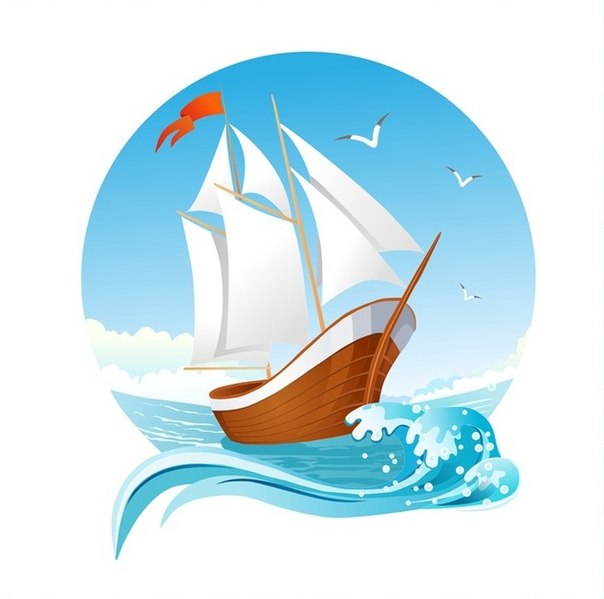 Тема для диалога:«Задачи развития детей 5-го года жизни»Подготовила:  воспитатель Чапаева М.С.-Саров- Октябрь 2019Учебный год 2019 – 2020 начался!Мы снова вместе! И говорим о том, что предстоит узнать детям в новом учебном году!За лето ребята подросли, повзрослели, хорошо отдохнули и сейчас все готовы к новому увлекательному, игровому,  образовательному  путешествию, которое нам уже второй год помогает организовать программа «Развитие». Напомню, что эта программа направлена на развитие общих способностей дошкольников: умственных, коммуникативных, регуляторных в процессе специфических дошкольных видов деятельности, а также  в процессе их коммуникации с взрослыми и другими детьми по 5-ти образовательным областям: 1.Социально – коммуникативное развитие2. Познавательное развитие3. Речевое развитие4. Художественно – эстетическое развитие5. Физическое развитие, через основной вид деятельности дошкольников – игру.Как и на предыдущем возрастном этапе, игра в средней группе продолжает оставаться существенной составляющей жизни детей в детском саду. Поэтому мы стараемся обеспечивать условия для свободной самостоятельной игры детей, поддерживая тем самым положительное эмоциональное состояние ребенка, а также формировать у детей более сложные игровые умения, благоприятствующие их развитию. Мы развиваем у детей интерес к игре, воспитываем умение самостоятельно занять себя игрой (индивидуальной и общей со сверстниками).Мы ориентируем детей на сотрудничество в совместной игре; помогаем освоить и использовать правила очередности и жребия для справедливого разрешения возникающих конфликтов; способствуем установлению доброжелательных отношений между детьми; поддерживаем самостоятельно возникающие игровые группировки.четырем годам дети уже овладевают условным предметным действием, умением принимать игровую роль, обозначать ее для партнера, развертывать элементарное парное ролевое взаимодействие, ролевой диалог с партнером-сверстником.Основная наша задача в работе с детьми пятого года жизни - формировать более сложное ролевое поведение в сюжетной игре: умения изменять ролевое поведение в соответствии с разными ролями партнеров, менять игровую роль и вновь обозначать ее для партнеров в процессе развертывания игры.Образы в младшей группе больше были связаны с персонажами из русских народных сказок и мультипликационными героями (образами животных), сейчас же мы обратим внимание детей на жизнь людей, на те профессии, которые принимают на себя взрослые и с которыми в повседневной жизни сталкиваются и сами дети (идёте ли вы в поликлинику к врачу, или в магазине покупаете у продавца товар, или видите, как пожарные спешат на вызов и т.п. – все эти профессии привлекают детей и ненавязчиво непринуждённо заставляют детей принимать их (принимать эти «роли») на себя (как бы «примерять» роль) -  «Я тоже хочу быть врачом и лечить людей и животных» или «Я  хочу быть пожарным и тушить пожары» и т.п.)Принимая на себя роль, дети начинают собираться в небольшие группы, начинают действовать друг с другом, общаться и  вступать в диалог.В ходе общения, взаимодействия для решения их задач происходит развитие таких качеств человека как коммуникативные способности. Средствами ориентировки в ситуации коммуникации являются социальные эталоны. Они могут существовать в виде представлений, эмоциональных образов, переживаний, чувств, желаний, правил поведения, поступков, речевых высказываний и т.д.Прививать социальные эталоны и развивать коммуникативные способности мы будем через образовательную область « Социально – коммуникативное развитие». Основной задачей, которой, является  - освоение норм и правил поведения и   общения в группе, обществе, а также формирование основ безопасного поведения в быту, социуме и природе. Важно отметить, что возрастной особенностью регуляции поведения детей средней группы является появление самостоятельности в удерживании задач.Образовательная область  «Познавательное развитие» включает в себя: Сенсорное развитие, где  мы продолжаем знакомиться с цветами спектра и их оттенками по светлоте.  Новым стало введение дополнительно к пяти уже известным фигурам двух новых фигур (трапеция и многоугольник) и более сложных заданий на выделение высоты, ширины и других параметров величины.Важной составляющей образовательной работы с детьми в этот период их развития становится - Ознакомление детей дошкольного возраста с пространственными отношениями. Пространство, наряду со временем, – основная форма существования окружающей материальной действительности. Пространственными характеристиками являются ориентация объектов в пространстве, положения тел относительно друг друга, расстояния между объектами. Положения тел и расстояния между ними можно определять только по отношению к другим телам. Существуют три измерения пространства, два – создающие плоскость, третье – создающее объем. Овладение детьми представлениями об окружающем пространстве, ориентировкой в пространственных отношениях вводит ребенка в окружающую предметную действительность, вносит вклад в создание у детей полноценной картины мира. Ориентировка в пространстве происходит с помощью представлений о нем в виде наглядных образов того или иного соотношения объектов и с помощью речи в виде пространственных предлогов и наречий (за, перед, слева, справа, между, сверху, снизу и др.). Развитие пространственных представлений детей в период дошкольного детства создает основу для дальнейшего познания действительности. Программа для средней группы предполагает последовательное усложнение заданий. Самым важным в развитии познавательных способностей в этом возрасте является развитие способности к наглядному моделированию. Эта задача решается путем приобщения детей к действиям по построению и использованию наглядных моделей различных типов. Именно наглядные модели позволяют ребенку выделить важные для решения задачи связи и отношения между предметами. Основной тип моделей, действия с которыми осваивают дети в средней группе, - это графический план, используемый, прежде всего, при ознакомлении детей с пространственными отношениями, а также графические модели предметов, необходимые для решения конструктивных задач.Конструирование: Работа с детьми среднего дошкольного возраста предусматривает решение следующих задач:1. Обучение детей конструированию с использование графических моделей:- схематическое изображение деталей конструктора; - выбор из нескольких построек постройки, подходящей к схеме, - конструирование по схеме;- использование готовых графический схем для построения конструкций (основной тип – задач для детей данного возраста).Дети средней группы приобретают первоначальный опыт графического изображения отдельных строительных деталей с разных пространственных позиций (вид сверху, сбоку, спереди), дети также подводятся к умению объединять в графическом изображении 2-3 структурных элемента. При обучении графическому изображению деталей строителя используют трафареты, с прорезями, соответствующими по форме и размерам изображаемым деталям. Опыт таких графических действий помогает детям при «чтении» готовых моделей и определении их состава. С помощью схемы удается привлечь внимание детей к главному: важности применения специальных средств для анализа особенностей предмета и определения способа его воспроизведения в постройке.2. Обучение детей конструированию по замыслу. 3. Обучение детей конструированию путем символизации. Дети овладевают умением создавать творческие постройки, отражающие их индивидуальное восприятие и эмоциональное отношение к миру. Такие символические конструкции создаются детьми в процессе специальных игровых заданий на символическое замещение одних предметов другими и создание построек по мотивам музыкальных и литературных произведений.Развитие экологических представленийДетей пятого года жизни интересуют структура и свойства различных объектов, они могут прослеживать причинно-следственные связи. Дети вместе с взрослыми больше времени уделяют анализу разных объектов, ищут и находят причины того или иного явления, рассматривают рост и развитие живых организмов. На первое место выступает задача развития познавательных и творческих способностей через овладение действием замещения, а затем использования простейших пространственно-временных моделей (времени суток и времени года). Образовательная область «Речевое развитие»Развитие речи детей в ситуациях ознакомления с художественной литературой происходит в результате их ознакомления с книжной культурой, детской литературой, понимания на слух различных текстов детской литературы различных жанров, проигрыванию детьми сюжетов сказок, пересказу сказок с опорой на их предметные и графические модели, сочинению детьми своих сказочных историй.Образовательная работа по ознакомлению детей с детской художественной литературой, овладению детьми (пересказом), развитию речи детей осуществляется по трем основным направлениям.Ознакомление детей с детской художественной литературой. Дети знакомятся с различными жанрами художественной литературы (сказки, рассказы, стихи, загадки и т. п.).Освоение специальных средств литературно-речевой деятельности. В работе по освоению специальных средств литературно-речевой деятельности добавляются следующие направления:- активизация эпитетов и сравнений - при пересказе сказок, описании предметов и игрушек, ответах на вопросы, сочинении историй;- помощь детям при построении полных и выразительных ответов по содержанию прочитанного, по описанию картинок, игрушек, персонажей сказок;- выразительное чтение детьми отдельных стихотворений, игры-драматизации по произведениям художественной литературы с индивидуальными ролями, требующими от детей интонационной и мимической выразительности;- подбор  признаков к предмету и предметов к признаку в дидактических играх, направленных на развитие смысловых связей между словами;- развитие звуковой культуры речи.Развитие умственных способностей детей на материале художественной литературы, где в качестве средства развития выступает наглядная пространственная модель сериационного или двигательного типа, а в области развития воображения совершенствуется действие «опредмечивания» заданных элементов действительности.Первоначальные основы грамоты и развитие произвольных движений рукНастоящая программа включает три направления работы с детьми дошкольного возраста: развитие звуковой стороны речи, ознакомление со знаковой системой языка и подготовка руки к письму. Работа по данному направлению начнётся во второй половине учебного года и о ней мы поговорим с вами на следующей нашей встрече в феврале месяце.Образовательная область «Художественно – эстетическое развитие»Развитие изобразительной деятельности включает: моделирование объекта в предметном рисунке. Главным направлением становится выделение и передача в графическом изображении движения живого объекта (животное, человек), его функций. Важнейшим условием этого этапа является работа с натурой. Вначале дети осваивают способы изображения движущихся живых объектов в пластике (работа с пластилином), а затем – в графике. После этого перед детьми ставится решение таких творческих задач: изобразить «растрёпанную ворону», «прыгающих воробьёв», «человека с барабаном» и т.д.Продолжается работа по овладению действиями символизации. Дети продолжают работать с цветом и создавать живописные композиции. Особое внимание уделяется изображению контрастных состояний, настроений (грустно – весело; солнечный день – осенний вечер и др.), контрастных персонажей (Буратино и Пьеро и т.п.). Новым является введение специальной проработки дополнительных элементов в предметном рисунке (детализация): аксессуаров и атрибутов одежды изображаемых персонажей. Художественное конструирование:В работе с детьми пятого года жизни добавляется:конструирование динамичных изображений людей и животных (стоит, лежит, идет, играет в мяч и др.) и преобразование изображения одного движения в другое в двух проекциях (вид спереди, сбоку);создание выразительного изображения объекта (человека, животного) путем детализация его образа, внесения разнообразных элементов одежды взрослых людей и детей в соответствии с сезонными изменениями в природе;конструирование и преобразование декоративного узора – создание разных вариантов его цветового решения, расположения и сочетания элементов узора на одинаковых или разных по форме листах в соответствии с собственным замыслом;      использование готовых графических изображений узора (схем) в процессе конструирования декоративных композиций; преобразование изображения узора в соответствии с изменениями, внесенными в демонстрационное графическое изображение (схему) узора;создание скульпторским способом объекта из корнеплодов, конфигурация формы которых приблизительно соответствует внешнему виду конкретного объекта (медвежонка, поросенка и др.);овладение способом создания объемной поделки из бумаги ;овладение  приемом  разрезания  бумаги:  разрезать  на  квадраты  бумажную  полоску, сложенную пополам; разрезать на треугольники бумажные квадраты, сложенные по диагонали; срезать у квадрата и прямоугольника углы (делать косые срезы), слегка поворачивая бумагу в руке, и получать фигуру округлой формы (кружок, овал).Образовательная область «Физическое развитие»Развитие крупной моторики традиционно проводится как организация движений детей на специальных занятиях, в подвижных играх, путем создания условий для реализации естественных потребностей детей в двигательной активности.Здоровье детей обеспечивают такие компоненты образовательной системы как режим дня, включающие питание, прогулки, сон, подготовительные процедуры для проведения этих мероприятий (одевание-раздевание, мытье рук и др.), специальные оздоровительные мероприятия. С этой целью программой предлагается следующие направления образовательной работы:формирование культурно-гигиенических навыков;формирование начальных представлений о здоровом образе жизни;сохранение и укрепление физического и психического здоровья.С режимом дня, видами физкультурно – оздоровительной работы и сеткой организованных видов деятельности вы можете ознакомиться в родительском уголке. Скажу только, что добавляется влажное растирание тела. В младшей группе было сухое растирание. Растирание проводится с учётом температурного режима.Для беседы использовалась информация по программе «Развитие» (средний возраст)Муниципальное бюджетное дошкольное образовательное учреждение детский сад №16 Режим дня на холодный  период 2019-2020 учебный годдля детей 5-го года жизниМуниципальное бюджетное дошкольное образовательное учреждение детский сад №16Расписание организованных видов детской деятельности для детей5 – го года жизни на холодный период 2019-2020 учебный годПримечание:    * -  когнитивные задачи решаются в игровой деятельностиМуниципальное бюджетное дошкольное образовательное учреждение детский сад №16Виды физкультурно – оздоровительной работы с детьми 5-го года жизни    на холодный период 2019 – 2020 учебный год   Режимные моментыВремяПрием детей в группе: индивидуальный контакт с ребенком и родителями;  осмотр, игрыутренняя гимнастика6.30-8.207.57 - 8.07Сухое и влажное растирание8.07 - 8.15Утренний круг8.15-8.25Подготовка к завтраку:        приобщение детей к общепринятым нормам поведения во время еды;       завтрак08.25– 08.55  Самостоятельная деятельность детей8.55-9.10Прямая образовательная   ситуация  (решение когнитивных задач) 9.10Второй завтрак10.00Подготовка к прогулке: приобщение детей к общепринятым нормам самообслуживания;  прогулка: приобщение к  нормам  коммуникации, игры, наблюдения, практическая   деятельность(применение новых знаний), экспериментирование, самостоятельная  деятельность10.00-12.10Возвращение с прогулки: артикуляционная гимнастика, приобщение детей к общепринятым нормам коммуникации и самообслуживания12.10-12.20Подготовка к обеду: приобщение детей к общепринятым нормам поведения во время еды;  обед12.20-13.00Подготовка ко сну: гигиеническое мытье ног, приобщение детей к общепринятым нормам самообслуживания; сон13.00-15.00Постепенный подъем: приобщение детей к общепринятым  нормам самообслуживания; воздушные процедуры 15.00-15.10Подготовка к полднику: приобщение детей к  общепринятым  нормам поведения во время еды; полдник15.10-15.35Прямая образовательная   ситуация (решение когнитивных задач):Организованная партнерская деятельность воспитателя с детьми: приобщение детей  к общепринятым нормам коммуникации ,дидактические игры, наблюдение, экспериментирование, досуги, рассматривание картин и  иллюстраций, просмотр видеофильмов, чтение книг; игры, самостоятельная деятельность  15.35-17.00Подготовка к прогулке: приобщение детей к  общепринятым нормам самообслуживания;прогулка: приобщение к нормам коммуникации, игры, наблюдения, практическая деятельность(применение новых  знаний),  экспериментирование .Игры, самостоятельная деятельность 17.00 - 18.30Уход домой: индивидуальный контакт с родителямидо 18.30День неделиВремя   /   виды детской деятельностипонедельникОбучение плаванию9.15-9.359.45-10.05Музыкальная деятельность10.15-10.35КонструированиепонедельникОбучение плаванию9.15-9.359.45-10.05Музыкальная деятельность10.15-10.35КонструированиевторникОзнакомление с пространственными отношениямиДвигательная деятельность11.00-11.20 средаМузыкальная деятельность9.00-9.20Развитие изобразительной деятельностичетвергОбучение плаванию8.50-9.109.20-9.40Развитие элементарных математических представлений+ сенсорное воспитание (1 полугодие) /Первоначальные основы грамоты и развитие произвольных движений рук (2 полугодие)Развитие изобразительной деятельности *Вечер            Чтение художественной литературы и                       развитие речи  *четвергОбучение плаванию8.50-9.109.20-9.40Развитие элементарных математических представлений+ сенсорное воспитание (1 полугодие) /Первоначальные основы грамоты и развитие произвольных движений рук (2 полугодие)Развитие изобразительной деятельности *Вечер            Чтение художественной литературы и                       развитие речи  *пятницаДвигательная деятельность10.15-10.35Развитие экологических представлений  *Вечер             Художественное конструирование *Утренняя гимнастика в физкультурном залеСухое  и влажное растирание телаАртикуляционная гимнастикаЗанятие по физическому развитию  в помещенииПлавание в бассейнеГигиеническое мытье ног перед сномХодьба по «Дорожке Здоровья» перед и после обливания ног и после снаБосохождение, корригирующие упражненияКомплекс свето-воздушных ванн в сочетании с активными физическими упражнениями:-во время утренней гимнастики-во время НОД по физическому развитиюПешая прогулкаДень здоровья (ежемесячно)Спортивный досуг, праздники (1 раз в месяц)